	На основу чл. 39. и 40. Закона о слободном приступу информацијама од јавног значаја („Сл.Гл.РС“ бр.120/2004,54/2007 и 104/2009 и 36/10) и чл.2. Упуства за израду и објављивање информатора о раду државних органа („Сл.Гл.РС“ бр.68/2010), вф. јавног тужиоца у Основном јавном тужилаштву у Бору, дана 06.02.2017.године, доноси:				       И Н Ф О Р М А Т О Р  О  РАДУ            ОСНОВНОГ ЈАВНОГ ТУЖИЛАШТВА У БОРУ ЗА 2016. ГОДИНУ	1. ОСНОВНИ ПОДАЦИ О ОСНОВНОМ ЈАВНОМ ТУЖИЛАШТВУ У БОРУ	                      ОСНОВНО ЈАВНО ТУЖИЛАШТВО БОР	Адреса,  					         контакт телефон 	Моше Пијаде бр.3                                       030/422-290          Бор          Основни јавни тужилац                              030/422-290	Матични број                                               17773453 	Шифра делатности				8423	Текући рачун					840-1620-21	2. ОВЛАШЋЕЊЕ И ОБАВЕЗЕ ОСНОВНОГ ЈАВНОГ ТУЖИЛАШТВА У БОРУ	Основно јавно тужилаштво у Бору, према Закону о седиштима и подручјима  судова и јавних тужилаштава („Сл.Гл.РС“ бр.101/13 ), поступа пред Основним судом у Бору, чија месна надлежност се простире на територији општине Бор.                                                                                                                 .../2...	Основно јавно тужилаштво у Бору је самостални државни орган који гони учиниоце кривичних дела и других кажњивих дела и предузима мере за заштиту уставности и законитости.	Своју функцију тужилаштво врши на основу Устава, закона и прописа донетих на основу закона.	Стварна надлежност Основног јавног тужилаштва у Бору, регулисана је одредбом чл.22. Закона о уређењу судова („Сл.Гл.РС“ бр.116/08,104/09 и 101/13), обзиром да тужилаштво поступа пред Основним судом у Бору, а који је стварно надлежан да у првом степену суди за кривична дела за која је као главна казна предвиђена новчана казна или казна затвора до 10 година, ако за поједина од њих није надлежан други суд.	Просторије Основног јавног тужилаштва у Бору се налазе у згради општине Бор.	3. ОРГАНИЗАЦИОНА СТРУКТУРА ОСНОВНОГ ЈАВНОГ ТУЖИЛАШТВА У БОРУ	Према Правилнику о унутрашњем уређењу и систематизацији радних места у Основном јавном тужилаштву у Бору, који је донела вф.јавног тужилац, 27.01.2016.године, за обављање послова из делокруга Основног јавног тужилаштва у Бору, систематизовано је 6 радних места са 8 запослених. Јавнотужилачку функцију у тужилаштву обавља вф. јавног тужиоца и 3 заменика јавног тужиоца.	Радни задаци и послови који се обављају у тужилаштву, обављају се у следећим организационим јединицама: писарници (кривично одељење) и рачуноводству и техничкој служби.	Радом јавног тужилаштва руководи вф.јавног тужиоца Славица Лукић Сталетовић, која је носилац управе у јавном тужилаштву и одговорна је за правилан и благовремен рад у јавном тужилаштву. Јавно тужилаштво чине, јавни тужилац, заменици јавног тужиоца и запослени који обављају стручне, административне, техничке и друге послове.	Јавни тужилац руководи јавним тужилаштвом, вршећи послове и овлашћења у вези са организацијом рада, матерјалним, финансиским, административним и другим пословима, којима се обезбеђује правилан, тачан, благовремен и законит рад јавног тужилаштва.	Стара се о одржавању самосталности и угледа јавног тужилаштва употреби обележја јавног тужилаштва као и службеног језика и писма.	Врши уређење и организацију рада јавног тужилаштва, стара се о уједначеном и благовременом поступању и коришћењу најефикаснијих метода и техничких средстава у административном пословању.	Поступа по притужбама и представкама грађана на рад заменика јавног тужиоца и особља у јавном тужилаштву.                                                                                                               .../3...	Јавни тужилац врши лично или преко заменика кога одреди обавештавање јавности на начин предвиђем Законом и Правилником о управи у јавном тужилаштву, стара се о законитом односу према другим државним органима, грађанима и  јавности, као и о заштити података.	Одлучује о начину вођења уписника, помоћних књига, именика и других евиденција, одлучује о начину руковања привремено одузетим предметима и стварима од вредности, као и о поступању са архивским материјалом и вођењем статистике.	Поред наведеног обрађује кривичне пријаве и остала писмена која се достављају јавном тужилаштву, упознаје се са првостепеним и другостепеним пресудама надлежних тужилаштава и одлучује о даљем раду по њима, врши контролу, рада по уписницима и помоћним књигама, руководи предистражним поступком, проводи поступак истраге присуствује главним претресима, а самостално обрађује А предмете.	Јавни тужилац саставља распоред приправности заменика јавог тужиоца и других запослених, а током њихове приправности контактира са њима, ради консултација.	Обавештава Републичко јавно тужилаштво о свим значајнијим предметима и догађајима, саставља потребне извештаје и анализе за Виша јавна тужилаштва.	Саставља план коришћења годишњих одмора, одлучује о правима и дужностима заменика јавног тужиоца и запослених, води рачуна о кадровској попуњености, прати радну дисциплину, ажурност, стручност и успешност у извршавању послова и радних задатака.	Послове јавног тужиоца, у његовом одсуству или спречености да руководи јавним тужилаштвом, обавља заменик јавног тужиоца, кога он одреди (први заменик).	Заменици јавног тужиоца обављају самостално послове, који су им поверени од стране јавног тужиоца и послове који су им додељени распоредом. Функцију заменика јавног тужиоца у Основном јавном тужилаштву у Бору у тренутку сачињавања Информатора о раду врши Марина Ћирић.	Заменица јавног тужиоца за свој рад одговара јавном тужиоцу.	На месту Вишег тужилачког сарадника ради Иван Стојановић, који помаже у раду јавном тужиоцу и заменицима јавног тужиоца израђује нацрте одлука и других аката и самостално или под надзором врши друге послове предвиђене законом.	У писарници се обављају административни послови, врши експедиција поште, пријем писама, као и дактилографски послови у вези са радом и потребама јавног тужилаштва.	У писарници странке могу да се информишу о кретању предмета, имену обрађивача предмета. Разматрају и преписују поједине списе из предмета, те                                                                                                            затраже препис или фотокопију списа из предмета уз сагласност јавног тужиоца или заменика кога он одреди. У писарници странке могу да поднесу кривичну                                                                                                                     …/4...пријаву, представку, притужбу или други поднесак. У писарници се врши архивирање и чување првноснажно решених предмета.	У писарници Основног јавног тужилаштва у Бору раде:	-Дијана Петковић - уписничар и руководилац писарнице.	-Миодраг Игњатовић - уписничар.	- Дејан Перић – уписничар (радник на одређено време)	-Стана Спасић - административно технички секретар.	-Бранка Првуловић - дактилограф.	-Гордана Поповић - дактилограф (радник на одређено време).	У рачуноводсту ради Лидија Милановић - шеф рачуноводства.	У техничкој служби на пословима возача - достављача ради Драган Јеремић.   4. ПОДАЦИ О ОДОБРЕНОМ БУЏЕТУ ЗА 2016.ГОДИНУ И О ОСТВАРЕНИМ И УТРОШЕНИМ СРЕДСТВИМА У ТОКУ ТЕ ГОДИНЕ	На основу Одлуке о расподели средстава за правосудне органе у оквиру средстава одобрених у буџету за 2016.годину, Основном јавном тужилаштву у Бору одобрена су средства за 2016.годину по следећим шифрама економске класификације и то:                                                                                                              .../5...	Подаци о оствареним , утрошеним и планираним средствима у току                         текуће године закључно са 31.12.2016.године	5. ПОДАЦИ О СРЕДСТВИМА РАДА 	1. ПУТНИЧКО МОТОРНО ВОЗИЛО МАРКЕ ШКОДА ФАБИА КЛАСИК 1,2 , коме је садашња књиговодствена вредност једнака нули.	2. ТЕХНИЧКА СРЕДСТВА У ВРЕДНОСТИ ОД 206.948,94  ДИНАРА,	- рачунари	6 ком.	- скенер	1 ком.	- штанпача	   6 ком.	- клима уређаја	6 ком.	- адсл модел „Телеком Србија“     1 ком.	- факс „Панасоник“     1 ком.	- телефони	    3 ком.	- телефонска централа	  1 ком.	- штампач “Лексмарк“	  3.ком.	- усисивач “Горење“     1.ком.	- ЦД радио плејер	1ком.	- фрижидер “Горење”	 1 ком.	3.КАНЦЕЛАРИСКА ОПРЕМА у вредности 356.485,60 динара,(намештај, столови,ормани и др.)6. ОПИС УСЛУГА КОЈЕ ОСНОВНО ЈАВНО ТУЖИЛАШТВО ПРУЖА	Јавно тужилаштво је самостални државни орган, који гони учиниоце кривичних дела и других кажњивих дела и предузима мере за заштиту уставности и законитости.                                                                                                              …/6...	У оквиру остваривања ове функције, у јавном тужилаштву се примају кривичне пријаве и други поднесци које подносе заинтересована лица, примају се пријаве на записник, пружају обавештења лицима која за то имају интерес опоступању по појединим предметима и саопштавају подаци са којима располаже јавно тужилаштво.7. ПОСТУПАК ПОДНОШЕЊА ЗАХТЕВА ЈАВНОМ ТУЖИЛАШТВУ  ЗА ПРИСТУП ИНФОРМАЦИЈАМА ОД ЈАВНОГ ЗНАЧАЈА И ПОСТУПАК ПОСТУПАЊА ПО ПОДНЕТИМ ЗАХТЕВИМА	Захтев тражиоца информација од јавног значаја, подноси се у писменој форми.Захтев треба да садржи име, презиме и адресу тражиоца информације, што прецизнији опис информације која се тражи и друге податке који олакшавају проналажење тражене информације. Тражилац није дужан да наведе разлоге за подношење захтева.	Уколико захтев не садржи наведене елементе, односно ако није уредан, овлашћено лице тужилаштва дужно је да поучи тражиоца Упутством о допуни, како би ти недостаци били одклоњени. Ако тражилац у року од 15 дана од дана пријема упутства, по истом не поступи, а недостаци су такви да се по захтеву не може поступати, овлашћено лице тужилаштва доноси закључак о одбацивању захтева као неуредног. Против овог захтева тражилац има право жалбе.	Тужилаштво је дужно да омогући приступ информацијама у службеним просторијама тужилаштва и на основу усменог захтева тражиоца, који се саопштава на записник и уноси у пословну евиденцију. Рокови се рачунају као да је захтев поднет у писменој форми.	Увид у документ који садржи тражене информације је бесплатан.	Тужилаштво је дужно да без одлагања, а најкасније од 15 дана, од дана пријема захтева, тражиоца обавештења о поседовању информације, стави му на увид документ који садржи тражене информације, односно изда му или упути копију тог документа.	Копија документа је упућена тражиоцу даном напуштања писарнице органа власти од кога је информација тражена.	Ако орган власти није у могућности  из оправданих разлога да у року обавести тражиоца, о поступању информација, да му стави на увид документ који садржи тражену информацију, да му изда, односно упути копију тог документа, дужан је да о томе, најкасније од 7 дана, од дана пријема захтева, обавести тражиоца и одреди накнадни рок, који не може бити дужи од 40 дана од дана пријема захтева.	Ако се захтев односи на информацију за коју се може претпоставити да је од значаја за заштиту живота и слободе неког лица, односно за угрожавање или заштиту здравља становништва и животне средине, тужилаштво мора да обавести тражиоца о поседовању те информације, да му стави на увид                                                                                                                …/7...документ који садржи тражену информацију, односно да му изда копију тог документа најкасније у року од 48. сати од пријема захтева.	Ако тужилаштво на захтев не одговори у року, тражилац може уложити жалбу Поверенику, осим у случајевима утврђеним овим законом.				Тужилаштво ће заједно са обавештењем о томе да ће тражиоцу ставити на увид документ који садржи тражену информацију, односно издати му копију тог документа, саопштити тражиоцу време, место и начин на који ће му информација бити стављена на увид, износ нужних трошкова, износ копије докумената, а у случају да не располаже техничким средствима за израду копија, упознаће тражиоца са могућности да употребом своје опреме изради копије.	Увид у документ који садржи тражену информацију врши се у службеним просторијама тужилаштва.	Тражилац може из оправданих разлога затражити увид у документ који садржи тражену информацију, изврши у друго време од времена које му је одредио орган, од кога је информација тражена.	Лице које није у стању без пратиоца извршити увид у документ, који садржи тражену информацију, омогућује се да то учини уз помоћ пратиоца.	Ако удовољи захтеву, тужилаштво неће издати посебно решење, него ће о томе сачинити службену белешку.		Ако тужилаштво одбије да у целини или делимично обавести тражиоца о поседовању информације, да му стави на увид документ који садржи тражену информацију, да му изда, односно упути копију тог документа, дужан је да без одлагања најкасније у року од 15. дана, од дана пријема захтева, донесе решење о одбијању захтева и да то решење писмено образложи, као и да решењем упути тражиоца на правна средства која може изјавити против таквог решења.	Тужилаштво неће омогућити остваривање права на приступ информацијама од јавног значаја ако би тиме:угрозио живот, здравље, сигурност или које друго важно добро неког лица;угрозио, омео или отежао спречавање или откривање кривичног дела, оптужење за кривично дело, вођење кривичног поступка, вођење судског поступка, извршење пресуде или спровођење казне или који други правно уређени поступак или фер поступање и правично суђење;озбиљно угрозио одбрану земље, националну или јавну безбедност или међународне односе;битно умањио способност државе да управља економским процесима у земљи или битно отежао остварење оправданих економских интереса;учинио доступним информацију или документ за који је прописима или службеним актом заснованим на закону, одређено да се чувао као државна, службена, пословна или друга тајна, односно,који је доступан само одређеном кругу лица, а због чијег би одавања могле наступити тешке правене или друге последице по интересе заштићене законом који претежу над интересима за                                                                                                                        …/8...присуп информацији;	Тужилаштво није у обавези да тражиоцу омогући остварење права на присуп информацијама од јавног значаја, ако исти то право злоупотребљава, нарочито ако је тражење неразунмо, често, када се понавља захтев за истим или већ добијеним информацијама или када се тражи превелик број информација.8. ПРЕГЛЕД ЗАХТЕВА, ЖАЛБИ И ДРУГИХ НЕПОСРЕДНИХ МЕРА ПРЕДУЗЕТИХ ОД СТРАНЕ ЗАИНТЕРЕСОВАНИХ ЛИЦА, КАО И ОДЛУКЕ ДРЖАВНИХ ОРГАНА ПОВОДОМ ПОДНЕТИХ ЗАХТЕВА И УЛОЖЕНИХ ЖАЛБИ, ОДНОСНО, ОДГОВОРА НА ДРУГЕ НЕПОСРЕДНЕ МЕРЕ ПРЕДУЗЕТЕ ОД СТРАНЕ ЗАИНТЕРЕСОВАНИХ ЛИЦА	Током 2016.године, Основном јавном тужилаштву у Бору, упућено је укупно 16 захтева за приступ информацијама од јавног значаја, за које су подносиоци сматрали да са њима располаже ово тужилаштво. У односу на свих 16 захтева, је у потпуности удовољено достављањем тражених информација, а у односу на један захтев је делимично удовољено.	Најчешће су информације тражене у вези поступања по конкретним предметима тужилаштва од стране заинтересованих лица или медија о подацима стања криминалитета по појединим кривичним делима.9. ПОДАЦИ О НАЧИНУ И МЕСТУ ЧУВАЊА НОСАЧА ИНФОРМАЦИЈА	Информације са којима располаже ово тужилаштво, а које се тичу рада истог, уносе се у одговарајуће уписнике и помоћне књиге, који представљају уствари носаче информација, а исте се чувају у писарници тужилаштва. Такође, исте информације се налазе и у списима предмета, по којима је поступак у току, као и у архивираним предметима, који се такође чувају у писарници.10. ИМЕ СТАРЕШИНЕ ОРГАНА И ОПИС ЊЕГОВОГ ОВЛАШЋЕЊА И ДУЖНОСТИ, КАО И ПОСТУПАК ПО КОМЕ ОНИ ДОНОСЕ ОДЛУКЕ	Радом јавног тужилаштва руководи вф.јавног тужиоца Славица Лукић Сталетовић, која је носилац управе у јавном тужилаштву и одговорна је за правилан и благовремени рад у јавном тужилаштву (јавно тужилаштво чине: јавни тужилац, заменици јавног тужиоца и запослени који обављају стручне, административно – техничке и друге послове).	Ближе објашњење фунција у Основном јавном тужилаштву, као и опис овлашћења и дужности носиоца функција, дати су у глави 3. овог Информатора. У Основном јавном тужиалштву у Бору за поступање по захтевима за приступ информацијама од јавног значаја, задужен је јавни тужилац или заменик јавног тужиоца кога он одреди.                                                                                                       .../9...11. ПРАВИЛА И ОДЛУКЕ ЈАВНОГ ТУЖИЛАШТВА КОЈЕ СЕ ТИЧУ ЈАВНОСТИ РАДА (радно време, адреса, контакт телефон, идентификациона обележја, приступачност лицима са посебним потребама, допуштеност аудио и видео снимања и сл.)	Радно време Основног јавног тужилаштва у Бору је од 7,30 па до 15,30 сати. Ван прописаног радног времена се по одобрењу јавног тужиоца могу обављати само послови који не трпе одлагање.	Годишњим распоредом јавни тужилац распоређује заменике јавног тужиоца за спровођење радњи које се по одредбама процесних закона сматрају хитним, а такође одређује време приправности заменика јавног тужиоца и одређених запослених за обављање послова који су хитне природе и који не трпе одлагање.	Притужба се подноси када странка има примедбе на рад заменика јавног тужиоца, особља у тужилаштву, уколико сматра да се поступак одуговлачи, да се спроводи неправилно, да се утиче на његов ток и исход супротно правилима о непристрасности и објективности у поступању тужилаштва, када има примедбе на спровођење процедуре и третман у поступку пред тужилаштвом.	Притужба на рад тужилаштва се може поднети писмено или усмено јавном тужиоцу или заменику кога он одреди.	Писмена притужба треба да садржи:наслов „Основном јавном тужилаштву у Бору“, са назнаком „за јавног тужиоца“означен број предмета на који се притужба односи;разлог због кога се подноси;пуно име и презима и тачна адреса притужиоца;писмена притужба се упућује на следећу адресу:	                       Основно јавно тужилаштво у Бору,                                 Јавном тужиоцу,                                 ул. Моше Пијаде бр. 3,                                 19210 Бор.	Јавни тужилац разматра основаност притужба и у року од 15 дана од пријема притужбе је дужан да писмено обавести притужиоца о предузетим мерама.	Ако је притужба поднета преко Републичког, Апелационог или Вишег јавног тужилаштва, о основаности притужби предузетим мерама обавести ће се та тужилаштва.	Пријем странака у Основном јавном тужилаштву у Бору се врши свакодневно, без одређивања времена у току радног времена. Пријем странака врши јавни тужилац или заменик кога он одреди.                                                                                                        ...10...	Информисање медија и јавности о раду Основног јавног тужилаштва врши јавни тужилац или први заменик јавног тужиоца, на њихов                                                                                                      захтев, али и када таквог захтева нема, ако се ради о информацијама од јавног значаја или од значаја за очување угледа тужилаштва, као и о информацијама у кривичним предметима који су изазвали веће интересовање јавности, већу медијску пажњу или су од значаја за већи број грађана.	Фотографисање и аудио и видео снимања у просторијама Основног јавног тужилаштва, може се обавити само уз предходно прибаљено писмено одобрење тужиоца. Приликом давања одобрења за фотографисање и снимање водиће се рачуна о интересовању јавности, инеересу поступка, заштити приватности и заштити безбедности учесника у поступку.12. ПРАВИЛА И ОДЛУКЕ О ИСКЉУЧЕЊУ И ОГРАНИЧЕЊУ ЈАВНОСТИ РАДА ЈАВНОГ ТУЖИЛАШТВА	Јавност рада тужилаштва давањем обавештења о току поступка заинтересованим лицима, обавештавањем јавности о раду тужилаштва путем средстава јавног информисања и објављивање саопштења.	Јавни тужилац, заменици и тужилачко особље су у складу са одредбом чл.97. ст.1. Устава Републике Србије дужни да обезбеде потребне услове за јавност рада и одговарајући приступ медијима, у погледу актуелних информација и поступака који се воде у тужилаштву, водећи рачуна о интересима поступака, приватности и безбедности учесника у поступку. Такође, одредбом чл.97. ст.2. Устава Републике Србије  регулисано да ради чувања тајне, заштите морала, интереса малолетника и заштите других општих интереса, могуће је искључити јавност и то у законом одређеним случајевима.	У погледу ограничавања права на информисање и извештавања јавности у судском поступку одредбом чл.3. Законика о кривичном поступку је регулисано да су државни органи, средства јавног обавештавања, удружења грађана, јавне личности и друга лица, дужни да се придржавају правила, да нико не може бити сматран кривим за кривично дело, док не буде утврђено правноснажном одлуком надлежног суда и да својим јавним изјавама у кривичном поступку који је у току не вређају друга правила поступка, права окривљеног и оштећеног као и начело независности.                                                                                        Вф.ЈАВНОГ ТУЖИОЦА                                                                                     Славица Лукић Сталетовић	Напомена: Овај информатор је дана 06.02.2017.године истакнут на огласној табли овог тужилаштва, како би био доступан заинтересованим лицима, где ће се налазити до израде новог информатора о раду и његовог истицања на огласној табли.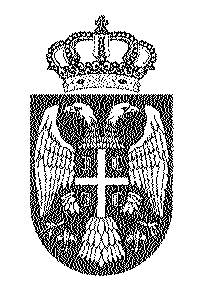 Република СрбијаОСНОВНО ЈАВНОТУЖИЛАШТВО                    А бр. 183/201706.02.2017.године.БОРСЛС/ИС                  Јавни тужилац          Заменици јавног тужиоца             Тужилачки помоћник            Дражавни службеници                  и намештеници421- СТАЛНИ ТРОШКОВИ474.000,00 дин.422- ТРОШКОВИ ПУТОВАЊА20.000,00 дин.423- УСЛУГЕ ПО УГОВОРУ5.867.000,00 дин.425- ТЕКУЋА ПОПРАВКА И ОДРЖАВАЊЕ120.000,00 дин.426- МАТЕРЈАЛ388.000,00 дин.УКУПНО 6.869.000,00 дин.оствареноутрошенопланирано413-накнаде за превоз2.000,000,0075.000,00415- накнаде у натури592.756,00497.935,00620.000,00414-помоћ.радници  1.172.034,631.171.257,00515.000,00421-стални трошкови532.344,47531.111,71665.000,00422-трошкови путовања20.000,0019.313,0020.000,00423-услуге по уговору5.878.257,525.878.256,355.050.000,00425-тек.попр. и одрж.120.000,00119.999,40250.000,00426- матерјал388.000,00387.925,58640.000,00482- таксе	16.000,0015.876,9020.000,00Укупно8,721.392,628.621.674,947.855.000,00